Accueil –présentationPrésents : Mme Pfeil Marie-Laure adjointe au maire chargée des affaires scolairesM. Patrice Graulier , directeur d’écoleMmes Penner, Emmanuelle Gall, Marie-Pierre Boullay, Werle institutrices et Mr Seigneur instituteur.Mmes Mélanie Besch, Gaëlle Ernst, Virginie Stephan, Véronique Coldeboeuf, représentantes des parents d’élèves.Excusés : M. Philippe Daney De Marcillac, inspecteur de l’éducation nationaleMme Steiner, atsem.Mme Klipfel, directrice du périscolaire.Mme Angélique Cortial, représentante des parents d’élèves.Règlement intérieur (pour approbation)Vote à l’unanimité pour approbation du règlement intérieur et annotation des nouveaux horaires. Ajout des nouvelles dispositions législatives quant à la détention, par les élèves, dans les locaux scolaires, d’objets de valeur et de sommes d’argent ainsi que l’interdiction de l’utilisation d’un quelconque équipement terminal de communications électroniques (téléphones portables de toutes générations, montres connectées, tablettes, etc).Présentation du bilan financier 2017/2018 (ccop N°32)La coopérative de l’école présentait à  la rentrée septembre un solde de 638,61 euros.A ce jour, après versement (28/09) de 1100 € par la FCPE, la coopérative présente un solde de 1366,08 €. Ce montant  ne prenant pas en compte le transfert de fonds des coopératives CS qui ont été résiliées et soldées. Le cahier de compte présente un solde de 2334,41 €.Effectifs 2018/2019 et limites du RPIBilingue : 12 PS + 10 MS (22)Monolingue : 6PS + 3MS + 10 GS (19)5 CP + 10 CE1 + 12 CE2 (27)10 CM1 + 12 CM2 (22)				Total : 90Présentation organisation pédagogiqueLa chorale a lieu le lundi après-midi (PS-Ms-GS) et le vendredi après-midi pour le reste de l’école, une lecture étant faite au PS-MS-GS pendant ce lapse de temps.Mme Herbert Christine intervient en religion avec les CM le vendredi de 9h15 à 10h15.Mme Ségard Nathalie intervient avec les CP et CE de 10h15 à 11h15.Cycle piscineLe cycle piscine (CP jusqu’au CM2) est programmé le jeudi du 06/12 au 07/03 (dans l’eau de 14h à 14h45).Un changement d’horaires temporaire est nécessaire et interviendra comme suit :8h30-11h30/13h15-16h15.Le cycle piscine sera animé par Mr Seigneur et Mme Werle, Mr Graulier étant de décharge ce jour-là. Il participera probablement lors des premières séances et un maître-nageur sera présent dans le grand bassin.10 séances sont prévues : 06/12, 13/12, 20/12, 10/01, 17/01, 24/01, 31/01, 07/02, 28/02, 07/03. 2 Accompagnateurs détenteurs de l’agrément sont nécessaires pour l’accès aux bassins. 2 autres accompagnateurs, sans obligation d’agrément, seraient appréciés pour aider dans les vestiaires mais n’auraient pas accès aux bassins.Une feuille d’émargement des disponibilités des parents sera affichée sur la porte d’entrée de l’école. Un doodle sera envoyé chaque lundi pour pouvoir puiser dans les ressources extérieures, si le nombre d’accompagnateurs était insuffisant.La mairie prendra en charge le déplacement en bus.Une réunion piscine se tiendra prochainement avec les parents accompagnateurs.Il est rappelé que le goûter ne sera plus autorisé. Besoins matériels, demandes de prise en charge par la mairieUn double de clé pour pouvoir entrer dans le périscolaire et avoir accès au débarras a été demandé et honoré.Achat d’un lecteur CD (bilingue + motricité) comportant une clé usb Achat d’un four dans le local de Béatrice (La mairie demande de mutualiser le four actuellement disponible au périscolaire et se renseigne sur le coût d’un éventuel achat) Achat d’un tapis d’entrée côté livraison Achat d’un escabeau à 2 marches, les placards des classes étant élevés Demande de relever les plans de travail dans l’atelier interclasse (la mairie va transmettre mais ne peut valider cette demande à ce jour)Changement photocopieuse (études en cours d’achats groupés auprès de la communauté d’agglomération).Préoccupations des parentsA : PrévisionsAtsem : bilingue + monolingue (40 enfants)Nécessité que Béatrice se partage. On atteint les limites de plafond préconisées par l’éducation nationale.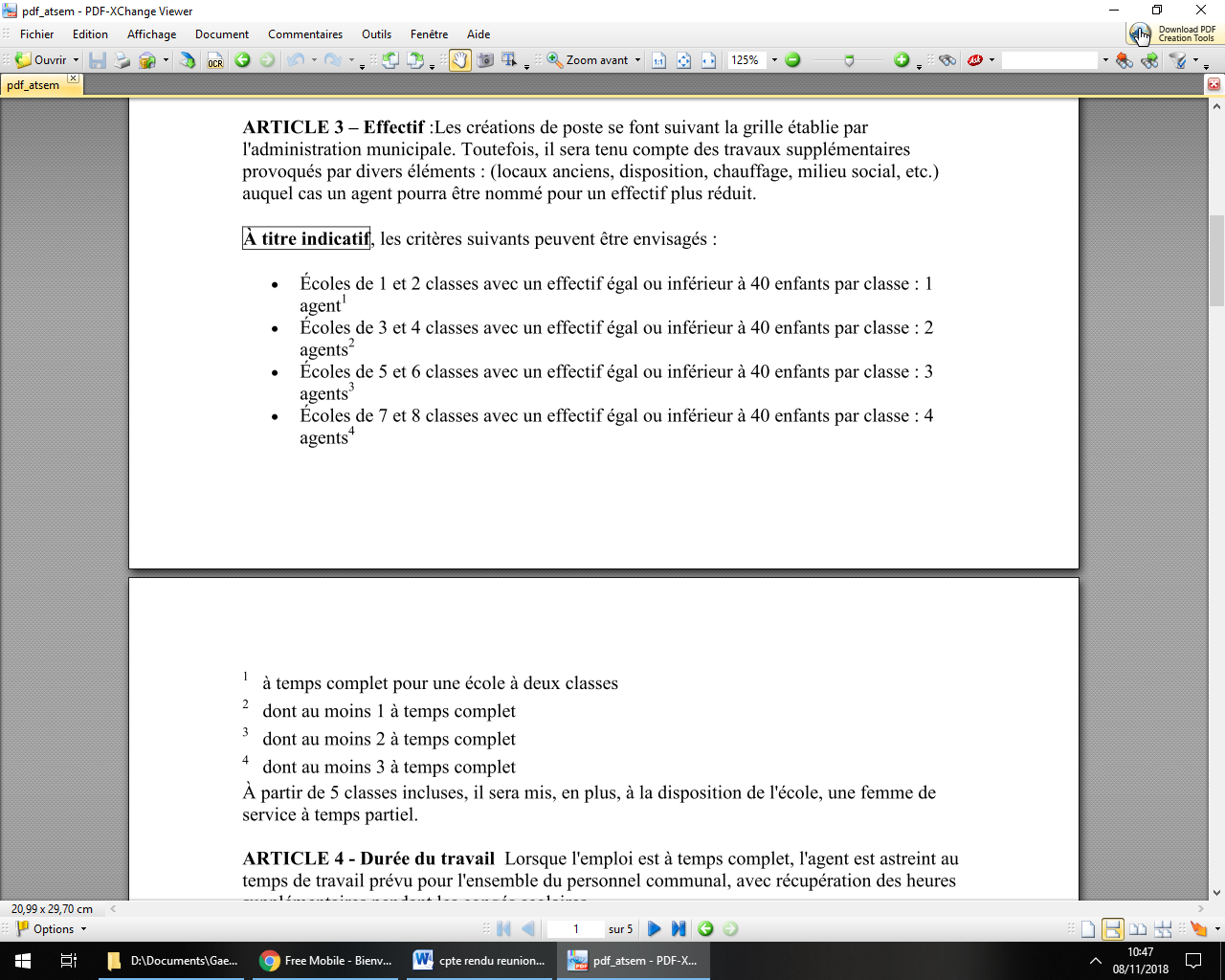 Nos inquiétudes concernant les prévisions des effectifs 2019/2020 : Bilingue : 22 (12 MS +10 GS) + ? PS 10 naissances ont été déclarées à Batzendorf, mais nous n’avons aucune certitude que ces enfants seront inscrits dans notre école. Nous ne connaissons pas non plus, les éventuelles inscriptions des enfants des 2 autres communes concernées par le RPI.P.E : Y a-t-il un plafond max pour la classe bilingue ? Si le maximum (non défini à ce jour) est atteint, les enfants de PS venant en surplus, basculeraient automatiquement en monolingue.Monolingue : 9 (6 MS +3 GS) + ? PS Si aucune ou très peu d’inscription en Ps monolingue, qu’adviendrait-il du poste de Mme Boullay ? Y aurait-il une fermeture de classe ?Relève de la compétence du DASEN. La mairie ayant affirmée à plusieurs reprises qu’elle veillerait à un maintien de classes.P.E : Si les prévisions sont optimistes et que les effectifs en maternelle bilingue et monolingue confondus sont proches des limites du plafond préconisé par l’éducation nationale (40), pouvons-nous espérer la création d’1 poste d’atsem l’année prochaine, au moins à temps partiel ?Mairie : La mairie est, dans un premier temps, dans l’attente de cessation du contrat de Mme Steiner qui sera à la retraite l’année prochaine, mais qui n’a pas encore formulé sa demande.Cette année :  RPI et organisation qui en découleClasses impactées, cette année, par la nouvelle organisation : CP/CE1/CE2.Chaque niveau a pour référence 2 instituteurs.Pour rappel : cycle 1 (PS-MS-GS), cycle 2 (CP-CE1-CE2), cycle 3 (CM1-CM2-6éme ).Nous tenons à remercier l’équipe enseignante qui a opté pour l’organisation la moins pénalisante pour les enfants en regard des contraintes imposées d’une part par la structure des bâtiments, d’autre part par le poste mi-temps bilingue partie française qui n’a pas été créé.Conséquences :Mme Gall doit gérer 3 niveaux PS-MS (22) bilingue (partie française), le lundi et le jeudi + les CE2 (12), le mardi et le vendredi. 2 cycles différents et donc 2 projets pédagogiques différents.Mr Seigneur et Mme Penner , les 2 postes à mi-temps qui remplacent Mmes Litzler et Sarrasin ont la charge des CP, CE1, CE2. Mr Seigneur étant lui-même remplaçant de l’institutrice complémentaire de Mme Penner et qui est actuellement en congé parental.Mr Seigneur gère 3 niveaux du même cycle CP/CE1/CE2 (27), le lundi et le jeudi.Mme Penner gère 2 niveaux CP-CE1 (15), le mardi et le vendredi  (même cycle).PE : Une création de poste à temps plein en monolingue, permettrait aux CP, CE1,  CE2 d’avoir un seul instit de référence? Est-ce possible ? L’institutrice en congé parental est la titulaire du poste et sa demande de mi-temps restera effective jusqu’à sa prochaine demande de mouvement. Il n’y aura donc pas de plein temps.PE : Une création de poste en mi-temps en  bilingue français, permettrait de garder les affectations des postes monolingues et de ne pas se retrouver avec des triples niveaux.Relève de la compétence du Dasen qui avait assuré la création de ce poste à la mairie.Conclusion : Nous n’avons aucune certitude que l’organisation actuelle perdure l’année prochaine. De nombreux paramètres rentrant en ligne de compte. Nos enfants devront certainement devoir de nouveau s’adapter. Nos inquiétudes portent réellement sur le devenir de la section maternelle monolingue, qui tributaire de ses effectifs et de l’engouement pour le bilingue, risque de payer fort le prix du RPI. Toutes les hypothèses sont possibles et un découpage intégrant le CP pourrait s’avérer nécessaire.Nous ne tenons pas, ici, à vous inquiéter outre mesure, mais tenons à vous rendre attentif à ce qui pourrait se profiler.Le Dasen et la mairie nous avait certifiés qu’il n’y aurait pas de fermeture de classe, espérons que ces derniers tiennent leurs promesses.Vos questions Q1 : Lors du dernier conseil d’école en juin, Mme le Maire avait proposé une sortie scolaire à la papeterie de Schweighouse sur le thème « Le papier c’est la vie » accessible aux CM et éventuellement aux CE2. Pourriez-vous voir s’il y a une suite à ce projet?
Et plus largement s’il y a des sorties scolaires qui se profilent? En bilingue, une sortie scolaire est prévue en fin d’année (pas plus de détail à ce jour, c’est en réflexion).Mme Penner prévoit une sortie au musée d’art moderne de Strasbourg (courant 2nd trimestre).Mr Graulier organise une classe de découverture uniquement pour les CM en fin d’année à Grendelbruch au château de Liebfrauenberg. La mairie accordera 6 € / enfant/ nuitée.La sortie à la papeterie n’est pas encore validée, Mr Graulier doit les contacter pour fixer une date de visite.Q2 : Peut-on communiquer les dates bien en avance pour permettre aux parents de s’organiser pour pouvoir accompagner ? Pas abordé. Q3 : Les enfants utilisent-ils les jeux extérieurs pendant la récréation ? Sont-ils à disposition ? Ils ne sont pas à disposition, les enfants doivent en faire la demande. Ils sont composés du jeu des cerises, les cordes ont été égarées pendant le déménagement.Propositions des parents d’élèves d’acheter des nouvelles cordes, élastiques…Et de peindre une marelle dans la cour de récréation (lieu précis à déterminer)Q4 : Cantine : est-il possible d’inscrire son enfant occasionnellement ? Non abordé, la directrice du périscolaire étant absente lors du conseil.Q5 : Le système de feuilles volantes pour les devoirs, n’est pas simple à gérer pour les parents en CE1. Serait-il possible de dissocier en 2 pochettes celles de mr Seigneur et celles de Mme Pennert ?L’harmonisation est en cours. Mme Penner utilisera majoritairement le porte vue et Mr Seigneur, la pochette.Le petit classeur sera tous les jours dans le sac (leçons à apprendre)Q6 : Y aura-t-il un bus scolaire pour les enfants du bilingue entre les 3 communes ? Ce n’est pas prévu.PE : Afin donner un sens à nos actions, et pour que les parents sachent dans quel but ils investissent leur argent, pourriez-vous nous communiquer l’objet des dépenses de la coopérative pour l’année dernière ? Cotisation USEP Haguenau sudBarrières popup (individualisation du travail pour une meilleure concentration) et coussins de posture (améliorer l’attention, la posture pour une meilleure calligraphie, moins bouger)Le coût du transport au pressoir de BitlenheimMatériels consommables pour les différents bricolages survenus dans l’annéePrise en charge d’une partie du coût de la piscineLes sorties cinémaLa photo scolaireNous souhaiterions communiquer en amont le but précis d’une action à mettre en place.PE : Un rapprochement avec la crèche et la maternelle est-il envisagé à des périodes clés et dans quelles mesures ? En bilingue, un rapprochement a déjà eu lieu pour la fête de la saint Martin.En monolingue, Mme Boullay l’envisage pour la fin de l’année.La crèche et le périscolaire en feront également ponctuellement.PE : Les enfants n’ayant pas accès à la balançoire de l’école, serait –il possible de la remettre en place à l’aire de jeu. Ce qui libèrerait de la place pour le jardin pédagogique.L’accès à l’aire de jeu étant actuellement un sujet délicat (mairie en procès avec les voisins directs), la balançoire restera à sa place. Le jardin pédagogique pourra néanmoins se faire, reste à délimiter un espace pour l’implanter.PE : Faites-vous le pont du week end de mai à l’ascencion  29/05 au 03/06 ? Nous n’avons pas encore reçu de directive, mais le pont figure sur le site officiel de l’éducation nationale. (A priori oui )PE : Les photocopies ou impressions fcpe à la mairie sont- elles payantes ?Oui, elles le sont, après avoir atteint la somme de 5 €.PE : Téléthon, est-il toujours d’actualité ? Oui mais rien ne sera organisé au niveau de l’école.PE : Périscolaire exposé de leurs problématiques (pas assez d’enfant le matin, l’accueil risque de disparaitre). Pas abordé, absence de la directrice du périscolairePE : Mutualisation du matériel avec l’école et la crèche ?Bibliothèque : Comment mutualiser la bibliothèque du périscolaire et de l’école. Achat commun et utilisation de ce qu’il y a dèjà. Ce n’est possible qu’en consultation sur place. Les livres dans la classe de Mme Gall sont ses livres personnels, le prêt n’est donc pas possible. La mutualisation est peu probable car la gestion est difficile. Il faudrait mettre en place une organisation qui mobiliserait du temps et une actualisation permanente serait nécessaire.9 – Divers Propositions pour le marché de Noël :Vente de sapin en précommande et livraison au marché de Noël.Cap pleine forme a déjà son propre fournisseur et ne souhaite pas lui faire concurrence.Nous prévoyons une livraison à l’école (2eme semaine de décembre à valider avec le fournisseur), la mairie est d’accord pour le stockage et pour une permanence en dehors des horaires d’école.PE : Pourrait-on envisager de passer par notre fournisseur pour la commande des grands sapins qui décorent l’extérieur et l’intérieur de la salle polyvalente, sachant que l’on pourrait négocier une petite marge de bénéfice supplémentaire pour l’école ? C’est difficile, car les fournisseurs des services publics doivent répondre à des critères spécifiques.La fête de Noël est  prévue le 18 décembre à l’école. La mairie offre le sapin qui sera installé dans la salle de motricité. Le père Noël passera vers 14h30 pour distribuer les cadeaux.Cap pleine forme n’ayant pas de chapiteau cette année les 2 salles seront occupées.Mise en place d’un stand école avec vente du jus de pomme qui nous reste (40aine de bouteilles).PE : Bredele ? Est-ce prévu ? A l’école ? Étiquetés par les enfants ? Conjointement avec le périscolaire ? Pas de bredele cette année. Ils feront une décoration personnelle qu’ils ramèneront chez eux.PE : Nous prévoyons de vendre du Thé bio conditionnés dans bocaux en verre. Les enfants pourraient-ils les étiqueter? Oui. Les instituteurs proposent que les bricolages de Noël, fabriqués cette année soient stockés et vendus l’année suivante. En effet, le marché de Noël, débutant tôt, ils ne souhaitent pas commencer les bricolages dès le mois de Novembre.Pas de déco de sapin cette année, des animations seront proposées sur place.Proposition de collecte de jouets pour les restos du cœur ou autre association au marché de Noël (sacs de jute près du sapin où les enfants déposeraient leur don).PE : Sur la page internet de la mairie, apparait l’apepa, il faudrait la supprimer. N’existe plus depuis 2 ans.La mairie propose le 27 Novembre un débriefing de l’inauguration.Rencontres sportives : USEP :	 Cycle 2 28/01 au 01/02Cycle 3 : 04/02 au 08/02Cross   Cycle 2 : 29/03 ou 17/05	Cycle 3 : 17/05Badminton (CM) en MarsPentathlon : Cycle 2 (01 au 05/07/19)		Cycle 3 (06/06 au matin)Ultimate : 01/07/19